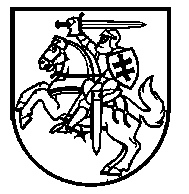 Lietuvos Respublikos VyriausybėnutarimasDėl LIETUVOS RESPUBLIKOS VYRIAUSYBĖS 2006 M. BIRŽELIO 14 D. NUTARIMO NR. 583 „DĖL MOKĖJIMO UŽ SOCIALINES PASLAUGAS TVARKOS APRAŠO PATVIRTINIMO“ PAKEITIMO2014 m. gruodžio 23 d.Nr. 1485
VilniusLietuvos Respublikos Vyriausybė nutaria:1. Pakeisti Lietuvos Respublikos Vyriausybės 2006 m. birželio 14 d. nutarimą Nr. 583 „Dėl Mokėjimo už socialines paslaugas tvarkos aprašo patvirtinimo“:1.1. Pakeisti preambulę ir ją išdėstyti taip:„Vadovaudamasi Lietuvos Respublikos socialinių paslaugų įstatymo 36 straipsnio 1 dalies 1 punktu, Lietuvos Respublikos Vyriausybė nutaria:“. 1.2. Pripažinti netekusiu galios 2 punktą.1.3. Pakeisti nurodytu nutarimu patvirtintą Mokėjimo už socialines paslaugas tvarkos aprašą:1.3.1. Pakeisti 20 punktą ir jį išdėstyti taip:„20. Asmeniui (šeimai), teisės aktų nustatyta tvarka gaunančiam (-iai) socialinę pašalpą, arba asmeniui (šeimai), kurio pajamos (vidutinės šeimos pajamos, tenkančios vienam šeimos nariui) mažesnės už valstybės remiamų pajamų dvigubą dydį, socialinė priežiūra teikiama nemokamai, išskyrus atvejus, kai šis asmuo yra socialinės rizikos suaugęs asmuo, kuris ilgiau kaip mėnesį per kalendorinius metus gyvena socialinių paslaugų įstaigoje ir joje gauna socialinę priežiūrą.“ 1.3.2. Pakeisti 21 punktą ir jį išdėstyti taip: „21. Atskaičius nustatytą asmens (šeimos) mokėjimo už socialinę priežiūrą dalį, asmens  (vidutinės šeimos pajamos, tenkančios vienam šeimos nariui) mėnesio pajamos negali likti mažesnės už valstybės remiamų pajamų dvigubą dydį, o socialinės rizikos suaugusio asmens, ilgiau kaip mėnesį per kalendorinius metus gyvenančio socialinių paslaugų įstaigoje ir joje gaunančio socialinę priežiūrą, mėnesio pajamos negali likti mažesnės nei 0,8 valstybės remiamų pajamų dydžio.“ 1.3.3. Pakeisti 36 punktą ir jį išdėstyti taip:„36. Asmens mokėjimo už vieną kalendorinį mėnesį teikiamą trumpalaikę socialinę globą dydis neturi viršyti 80 procentų asmens pajamų. Tais atvejais, kai asmuo pagal Lietuvos Respublikos valstybinių šalpos išmokų įstatymą gauna slaugos ar priežiūros (pagalbos) išlaidų tikslinę kompensaciją, visa šios kompensacijos suma (100 procentų) skiriama mokėjimui už trumpalaikę socialinę globą padengti. Tais atvejais, kai asmuo, gaudamas trumpalaikę socialinę globą, maitinasi savo lėšomis, mokėjimo už trumpalaikę socialinę globą dydis mažinamas proporcingai ta dalimi, kuria sumažėja trumpalaikės socialinės globos kaina, kai į ją neįskaičiuojamos maitinimosi išlaidos pagal teisės aktų nustatytas rekomenduojamas paros maistinių medžiagų ir energijos normas.“ 1.3.4. Pakeisti 41 punktą ir jį išdėstyti taip:„41. Mokėjimo už ilgalaikę socialinę globą dydis nustatomas atsižvelgiant į asmens pajamas, o tais atvejais, kai asmuo pradėjo gauti ilgalaikę socialinę globą po 2007 m. sausio 1 d., – ir į turtą.“ 1.3.5. Pakeisti 42 punktą  ir jį išdėstyti taip:„42. Mokėjimo už ilgalaikę socialinę globą suaugusiam asmeniui dydis per mėnesį neturi viršyti 80 procentų asmens pajamų, įskaitant atvejus, kai asmens, pradėjusio gauti ilgalaikę socialinę globą po 2007 m. sausio 1 d., turto vertė yra mažesnė už jo gyvenamosios vietos savivaldybėje nustatytą turto vertės normatyvą. Tais atvejais, kai asmuo pagal Lietuvos Respublikos valstybinių šalpos išmokų įstatymą gauna slaugos ar priežiūros (pagalbos) išlaidų tikslinę kompensaciją, visa šios kompensacijos suma (100 procentų) skiriama mokėjimui už ilgalaikę socialinę globą padengti.“ 1.3.6. Pakeisti 43 punktą ir jį išdėstyti taip:„43. Jeigu suaugusio asmens, pradėjusio gauti ilgalaikę socialinę globą po 2007 m. sausio 1 d., turto vertė yra didesnė už jo gyvenamosios vietos savivaldybėje nustatytą turto vertės normatyvą, mokėjimo už ilgalaikę socialinę globą suaugusiam asmeniui dydis per mėnesį padidėja vienu procentu, skaičiuojant nuo turto vertės, viršijančios normatyvą.“1.3.7. Pakeisti 44 punktą ir jį išdėstyti taip:„44. Mokėjimo už ilgalaikę socialinę globą vaikui su negalia dydis nustatomas neatsižvelgiant į asmens turtą ir neturi viršyti 80 procentų vaiko pajamų. Tais atvejais, kai vaikas su negalia pagal Lietuvos Respublikos valstybinių šalpos išmokų įstatymą gauna slaugos ar priežiūros (pagalbos) išlaidų tikslinę kompensaciją, visa šios kompensacijos suma (100 procentų) skiriama mokėjimui už ilgalaikę socialinę globą padengti.“1.3.8. Pakeisti 50 punktą ir jį išdėstyti taip:„50. Ilgalaikę socialinę globą pageidaujantis gauti asmuo ar jo globėjas (rūpintojas) turi pateikti informaciją apie asmens pajamas, o tais atvejais, kai asmuo pradėjo gauti ilgalaikę socialinę globą po 2007 m. sausio 1 d., – ir apie turimą turtą.“  1.3.9. Pakeisti 55 punktą  ir jį išdėstyti taip:„55. Asmens (šeimos narių), kuriam skiriamos socialinės paslaugos, finansinės galimybės vertinamos tuo pačiu metu, kuriuo nustatomas asmens (šeimos) socialinių paslaugų poreikis. Socialinių paslaugų gavimo metu pasikeitus asmens (šeimos) pajamoms ir (ar) turtui, asmens (šeimos narių) finansinės galimybės vertinamos iš naujo. Ilgalaikės socialinės globos skyrimo atveju asmens finansinės galimybės gali būti vertinamos iš naujo ir prieš ilgalaikės socialinės globos teikimo pradžią, bet ne vėliau kaip prieš 30 dienų iki ilgalaikės socialinės globos teikimo pradžios dienos.“1.3.10. Pakeisti 58 punktą ir jį išdėstyti taip:„58. Asmens (šeimos narių), teisės aktų nustatyta tvarka gaunančio (-ių) socialinę pašalpą, finansinės galimybės nevertinamos, išskyrus atvejus, kai šis asmuo yra socialinės rizikos suaugęs asmuo, kuris ilgiau kaip mėnesį per kalendorinius metus gyvena socialinių paslaugų įstaigoje ir joje gauna socialinę priežiūrą.“1.3.11. Pakeisti 66 punktą ir jį išdėstyti taip:„66. Socialines paslaugas gaunantis asmuo (vienas iš suaugusių šeimos narių) ar jo globėjas (rūpintojas) pagal sutartyje numatytas sąlygas ne vėliau kaip per 30 kalendorinių dienų nuo įvykusių asmens pajamų ir turto pokyčių dienos praneša savivaldybei apie asmens (šeimos) pajamų, išskyrus šio Aprašo 70.6–70.8, 70.13, 70.18–70.20 papunkčiuose nurodytas pajamas, asmens turto pokyčius per šių paslaugų gavimo laiką.“1.3.12. Papildyti 70.20 papunkčiu:„70.20. socialinės pašalpos, mokamos pagal Lietuvos Respublikos piniginės socialinės paramos nepasiturintiems gyventojams įstatymą.“1.3.13. Pakeisti 75 punktą ir jį išdėstyti taip:„75. Duomenis apie šio Aprašo 70.7, 70.19 ir 70.20  papunkčiuose nurodytas pajamas nurodo savivaldybė.“1.3.14. Pakeisti 76 punktą ir jį išdėstyti taip:„76. Skaičiuojant asmens pajamas, imamos vidutinės 3 paskutinių iki kreipimosi dėl socialinių paslaugų skyrimo mėnesių pajamos, nurodytos šio Aprašo 70.1–70.20 papunkčiuose.“1.3.15. Pakeisti 83 punktą ir  jį išdėstyti taip:„83. Asmens, pradėjusio gauti ilgalaikę socialinę globą po 2007 m. sausio 1 d., turtas vertinamas tik tais atvejais, kai asmens pajamų nepakanka sumokėti už ilgalaikę socialinę globą.“ 1.3.16. Pakeisti 84 punkto pirmąją pastraipą ir ją  išdėstyti taip:„84. Nustatant asmens, pradėjusio gauti ilgalaikę socialinę globą po 2007 m. sausio 1 d., finansines galimybes mokėti už ilgalaikę socialinę globą, įskaitomas asmens nuosavybės teise turimas ar per praėjusius 12 mėnesių iki kreipimosi dėl socialinių paslaugų skyrimo ar asmens finansinių galimybių mokėti už ilgalaikę socialinę globą vertinimo (įskaitant ir finansinių galimybių vertinimą iš naujo dėl ilgalaikės socialinės globos teikimo metu įvykusių turto pokyčių) turėtas turtas:“.1.3.17. Pakeisti 86 punktą ir jį išdėstyti taip:„86. Tais atvejais, kai vertinamas turtas, turėtas per praėjusius 12 mėnesių iki kreipimosi dėl socialinių paslaugų skyrimo ar asmens finansinių galimybių mokėti už ilgalaikę socialinę globą vertinimo (įskaitant ir finansinių galimybių vertinimą iš naujo dėl ilgalaikės socialinės globos teikimo metu įvykusių turto pokyčių), bet šio kreipimosi metu ar asmens finansinių galimybių vertinimo metu pakeistas į kitą kurį nors šio Aprašo 84 punkte nurodytą turtą, šis turtas apskaitomas tik vieną kartą.“1.3.18. Pakeisti 88 punktą ir jį išdėstyti taip: „88. Tais atvejais, kai asmuo gyvena su šeima ir (arba) artimaisiais giminaičiais ir šios šeimos ir (arba) artimųjų giminaičių gyvenamoji patalpa, kurioje jie ne trumpiau kaip vienus metus yra deklaravę savo gyvenamąją vietą, yra jo nuosavybės teise turimas turtas, šios patalpos į asmens turtą neįskaitomos.“1.3.19. Pakeisti 95 punktą ir jį išdėstyti taip:„95. Turto vertės normatyvas nustatomas turto normatyvą dauginant iš asmens gyvenamosios vietos nekilnojamojo turto ploto vieneto normatyvinės vertės piniginei socialinei paramai nepasiturintiems gyventojams gauti.“ 1.3.20. Pakeisti 96 punktą ir jį išdėstyti  taip:„96. Turto vertės normatyvui nustatyti taikomos valstybės įmonės Registrų centro nustatomos ir šios įmonės interneto svetainėje skelbiamos nekilnojamojo turto ploto vieneto normatyvinės vertės piniginei socialinei paramai nepasiturintiems gyventojams gauti pagal kiekvienų metų sausio 1 dienos vidutines nekilnojamojo turto rinkos vertes Lietuvos miestuose ir savivaldybių centruose, kitose savivaldybių teritorijose.“2. Šis nutarimas įsigalioja 2015 m. sausio 1 dieną. Ministras Pirmininkas	Algirdas ButkevičiusSocialinės apsaugos ir darbo ministrė	Algimanta Pabedinskienė